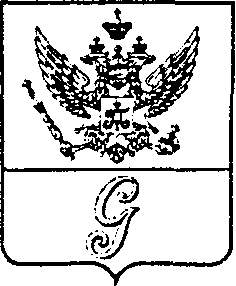 СОВЕТ ДЕПУТАТОВ МУНИЦИПАЛЬНОГО ОБРАЗОВАНИЯ«ГОРОД ГАТЧИНА»ГАТЧИНСКОГО МУНИЦИПАЛЬНОГО РАЙОНАТРЕТЬЕГО СОЗЫВАРЕШЕНИЕОт 24 декабря  2014 года                                                                                     № 85О внесении изменений в решение совета депутатов МО «Город Гатчина» от 24.11.2010 № 71«Об утверждении новой редакции положения о порядке назначения, выплаты и перерасчета размера доплаты к пенсии лицам, замещавшим муниципальные должности на постоянной основе, и пенсии за выслугу лет (инвалидности) муниципальным служащим органов местного самоуправления муниципального образования «Город Гатчина» Гатчинского муниципального района Ленинградской области»  (в редакции решений от 22.02.2011 № 8,  от 26.03.2014 № 20, от 30.04.2014 № 34)  	В целях реализации прав муниципальных служащих органов местного самоуправления муниципального образования «Город Гатчина» Ленинградской области на пенсионное обеспечение за выслугу лет, с учетом положений Федеральных законов от 06.10.2003 № 131-ФЗ «Об общих принципах организации местного самоуправления в Российской Федерации»; от 15.12.2001 № 166-ФЗ «О государственном пенсионном обеспечении в Российской Федерации» (с изменениями); от 17.12.2001 № 173-ФЗ «О трудовых пенсиях в Российской Федерации»; от 02.03.2007 № 25-ФЗ «О муниципальной службе в Российской Федерации» (с изменениями); областных законов от 11.03.2008 № 14-оз «О правовом регулировании муниципальной службы в Ленинградской области»; от 08.06.2010 № 26-оз «Об исчислении стажа государственной гражданской службы в Ленинградской области»; от 05.07.2010 № 34-оз «О пенсии за выслугу лет, назначаемой лицам, замещавшим государственные должности государственной службы Ленинградской области и должности государственной   гражданской службы Ленинградской области»; от 25.11.2002 № 52-оз «О доплате к трудовой пенсии лицам, замещавшим государственные должности Ленинградской области категории «А» и высшие должности в органах государственной власти и управления Союза ССР и РСФСР на территории Ленинградской области»,  руководствуясь Уставом МО «Город Гатчина», Уставом Гатчинского муниципального района, совет депутатов МО «Город Гатчина»РЕШИЛ:  1. Внести в Положение о порядке назначения, выплаты и перерасчета размера доплаты к пенсии лицам, замещавшим муниципальные должности на постоянной основе, и пенсии за выслугу лет (инвалидности) муниципальным служащим органов местного самоуправления муниципального образования «Город Гатчина» Гатчинского муниципального района Ленинградской области, утвержденное решением совета депутатов МО «Город Гатчина» от 24.11.2010 № 71 (в редакции решений от 22.02.2011 № 8, 26.03.2014 № 20, от 30.04.2014 № 34) следующие изменения:1.1. в пункте 6.1. слова «на основании постановления администрации МО «Город Гатчина» заменить словами «на основании постановления администрации Гатчинского муниципального района».1.2. в пункте 6.4 слова «в соответствии с муниципальными правовыми актами МО «Город  Гатчина» заменить словами «в соответствии с муниципальными правовыми актами МО «Город Гатчина» о бюджете на соответствующий финансовый год и муниципальными правовыми актами муниципального образования Гатчинский муниципальный район на соответствующий год».1.3. пункт 6.5 читать в следующей редакции: «Перерасчет (индексацию) размера доплаты к трудовой пенсии и пенсии за выслугу лет производит Комитет социальной защиты населения Гатчинского муниципального района, осуществляющий выплату пенсии за выслугу лет и доплаты к пенсии, в соответствии с постановлением администрации Гатчинского муниципального района».1.4. Статью 8 «Порядок представления и оформления документов для доплаты к трудовой пенсии и назначения пенсии за выслугу лет» читать в следующей редакции:«8.1. Вопрос о назначении  пенсии за выслугу лет и доплаты к трудовой пенсии рассматривается на основании письменного заявления установленного образца (приложение 1,2 к настоящему  Решению), которые подаются в комиссию по установлению стажа муниципальной службы, пенсии за выслугу лет и доплате к трудовой пенсии лицам, замещавшим выборные муниципальные должности (далее – комиссия).Персональный состав комиссии и положение о комиссии утверждаются постановлением администрации Гатчинского муниципального района, в соответствии решением совета депутатов Гатчинского муниципального района Ленинградской области № 389 от 30.05. 2014 «О пенсионном обеспечении лиц, замещавших должности муниципальной службы и лиц, замещавших выборные муниципальные должности в органах местного самоуправления муниципального образования Гатчинский муниципальный район Ленинградской области»8.2  К заявлению о назначении пенсии  за выслугу лет и доплаты к  трудовой пенсии прилагаются:a) копия паспорта, заверенная нотариально (при отправлении почтой) или лицом, ответственным за кадровую работу  в органе местного самоуправления;б) копия трудовой книжки, заверенная нотариально (при отправлении почтой) или лицом, ответственным за кадровую работу  в органе местного самоуправления, справка о периоде замещения должности муниципальной службы на постоянной основе ( Приложение 6 к настоящему Решению);в) справка соответствующего органа местного самоуправления Гатчинского муниципального района или архивная справка:- о размере среднемесячного заработка лица, замещавшего должность муниципальной службы органа местного самоуправления, для исчисления пенсии за выслугу лет (Приложения 3,5 к настоящему Решению);- о размере месячного денежного вознаграждения лица, замещавшего выборную муниципальную должность на постоянной основе в органе местного самоуправления МО «Город Гатчина», для исчисления доплаты к трудовой пенсии ( Приложения 4,5 к настоящему Решению);г) копия пенсионного удостоверения, заверенная нотариально (при отправлении почтой) или лицом, ответственным за кадровую работу  в органе местного самоуправления;д) справка Управления Пенсионного фонда Российской Федерации, назначившего трудовую пенсию о виде, дате назначения и размере трудовой пенсии в разбивке по составляющим (базовая, страховая части) с обязательным указанием наличия (отсутствия) дополнительных выплат;е) копия титульного листа сберегательной книжки для зачисления начисляемых сумм на личный счет получателя в Сберегательном банке Российской Федерации.О приеме пакета документов лицом, ответственным за кадровую работу, заявителю выдается расписка.Комиссия рассматривает заявление в установленном порядке:а) проводит проверку представленных  документов, проверяет правильность установления соответствующего стажа;б) в соответствии с действующим законодательством определяет право заявителя на назначение пенсии за выслугу лет и доплаты к трудовой пенсии;в) определяет размер пенсии за выслугу лет в процентах от среднемесячного (месячного) заработка или размер доплаты к трудовой пенсии в процентах, а также дату начала выплаты  пенсии за выслугу лет и доплаты к трудовой пенсии;г) готовит и представляет на подписание проект постановления администрации муниципального образования о назначении пенсии за выслугу лет или доплаты к трудовой пенсии на основании решения комиссии.д) в случае несоответствия представленных документов требованиям  положения для назначения пенсии за выслугу лет и доплаты к трудовой пенсии, осуществляется возврат представленных материалов заявителю на доработку.8.3 В случае отказа в установлении пенсии за выслугу лет и доплаты к  трудовой пенсии, комиссия не позднее 10 дней после  принятия соответствующего решения извещает об этом заявителя в письменной форме с указанием причины отказа.8.4 Постановление администрации Гатчинского муниципального района о назначении пенсии за выслугу лет и доплаты к трудовой пенсии и прилагаемый пакет документов в 10-дневный срок направляются в Комитет социальной защиты населения Гатчинского муниципального района.8.5Комитет социальной защиты населения Гатчинского муниципального района на основании  постановления администрации муниципального образования:а) организует начисление пенсии за выслугу лет и доплаты к трудовой пенсии;б) организует учет, хранение и ведение пенсионных дел, на основании которых производится выплата пенсии за выслугу лет и доплата к трудовой пенсии;в) осуществляет ведение бухгалтерского учета расходов на выплату пенсии за выслугу лет и доплаты к  трудовой пенсии и представление в установленном порядке бухгалтерских и статистических отчетов;г) в 10-дневный срок оформляет решение об определении размера пенсии за выслугу лет и размера доплаты к трудовой пенсии в денежном выражении. Копия решения направляется в комиссию.Порядок оформления документов и ведения пенсионных дел, на основании которых производится выплата пенсии за выслугу лет и доплаты к трудовой пенсии, а также делопроизводство по этим вопросам определяются Комитетом социальной защиты населения Гатчинского муниципального района.1.5. абзац 1 пункта 9.1 Положения читать в следующей редакции:«Комитет социальной защиты населения Гатчинского муниципального района до 10–го числа каждого месяца производит начисление и формирует  заявку на финансирование пенсии за выслугу лет и доплаты к трудовой пенсии за текущий месяц».1.6.  пункт 9.2 читать в следующей редакции:«Пенсия за выслугу лет и доплата к трудовой  пенсии выплачиваются за счет средств бюджета МО «Город Гатчина».Финансирование расходов по выплате пенсии за выслугу лет  и доплаты  к трудовой пенсии производятся Комитетом финансов Гатчинского муниципального района ежемесячно до 15 числа текущего месяца на основании заявки Комитета социальной защиты населения Гатчинского муниципального района».1.7.  пункт 9.3. читать в следующей редакции:«Выплата пенсии за выслугу лет  и доплата к трудовой пенсии производятся по мере поступления средств на счет Комитета социальной защиты населения Гатчинского муниципального района путем перечисления денежных средств на лицевые счета в Сберегательном банке Российской Федерации лиц, которым назначена пенсия за выслугу лет и доплата к трудовой пенсии.Отчеты  об использовании средств представляются Комитетом социальной защиты населения Гатчинского муниципального района в Комитет финансов Гатчинского муниципального района по форме и в сроки, устанавливаемые Комитетом финансов Гатчинского муниципального района».1.8. пункт 9.4 читать в следующей редакции:« Размеры назначенной пенсии за выслугу лет и доплаты к трудовой пенсии подлежат перерасчету с соблюдением правил, предусмотренных настоящим положением, при индексации в соответствии с муниципальными правовыми актами МО «Город Гатчина» о бюджете на соответствующий финансовый год  и муниципальными правовыми актами муниципального образования Гатчинский муниципальный район на соответствующий финансовый год  размера любой из составляющих денежного содержания по соответствующей выборной муниципальной должности или должности муниципальной службы органа местного самоуправления. Необходимые для этого средства планируются в бюджете МО «Город Гатчина» на соответствующий год.Перерасчет производит Комитет социальной защиты населения Гатчинского муниципального района на основании постановления администрации Гатчинского муниципального района».1.9. исключить пункт а) статьи 11 Положения.1.10 пункт  б) статьи 11 читать в следующей редакции:«ежегодно с период с 01 октября по 31 декабря явиться на перерегистрацию в Комитет социальной защиты населения Гатчинского муниципального района и предоставить личное заявление о продлении на очередной год начисления пенсии за выслугу лет или доплаты  к трудовой пенсии и предъявить документы, подтверждающие сохранение права на пенсию за выслугу лет или  доплату к трудовой пенсии: паспорт, трудовую книжку, пенсионное удостоверение».1.11. в пункте 12.1 слова «председателя комиссии» заменить словами «председателя Комитета социальной защиты населения».1.12. пункт 12.2. дополнить абзацем следующего содержания:«Основанием для взыскания переплаченных сумм является постановление администрации Гатчинского муниципального района о прекращении начисления и выплаты пенсии за выслугу лет или доплаты к трудовой пенсии и решение о взыскании переплаченных сумм».1.13.  в пункте 12.3 слова «отделе бухучета и отчетности администрации  МО «Город Гатчина» заменить словами «Комитете социальной защиты населения Гатчинского муниципального района».1.14. Статью 12 «Заключительные положения» дополнить пунктом 12.6 следующего содержания:«12.6 Муниципальным служащим, замещавшим должности муниципальной службы  органов местного самоуправления МО «Город Гатчина» и уволенным с муниципальной службы по основаниям, предусмотренным  подпунктом а) пункта 2.2. настоящего положения и обратившимся за назначением пенсии за выслугу лет или доплаты к трудовой пенсии в период после вступления в силу решения совета депутатов МО «Город Гатчина» № 58 от 24.09.2014  «О ликвидации администрации муниципального образования «Город Гатчина» Гатчинского муниципального района» до момента вступления в силу настоящего решения, пенсия за выслугу лет или доплата к трудовой пенсии устанавливается и выплачивается со дня подачи заявления в Комиссию,  но не ранее чем со дня назначения трудовой пенсии».2. Считать утратившим силу пункт 2  решения совета депутатов МО «Город Гатчина» № 8 от 22.02.2011 « О внесении изменений в решение совета депутатов  МО «Город Гатчина» от 24 ноября 2010 года № 71 «Об утверждении новой редакции положения о порядке назначения, выплаты и перерасчета размера доплаты к пенсии лицам, замещавшим муниципальные должности на постоянной основе, и пенсии за выслугу лет (инвалидности) муниципальным служащим органов местного самоуправления муниципального образования «Город Гатчина» Гатчинского муниципального района Ленинградской области»3. Контроль за исполнением настоящего решения возложить на постоянную комиссию по вопросам местного  самоуправления, связям с общественностью, политическими партиями, средствами массовой информации и депутатской этики совета депутатов МО «Город Гатчина»4. Настоящее решение подлежит официальному опубликованию  в газете «Гатчинская правда», вступает в силу с 01 января 2015 года и распространяется на правоотношения, возникшие с 03 октября 2014 года.   Глава МО «Город Гатчина»-председатель совета депутатовМО «Город Гатчина»                                                              В.А. Филоненко(Образец)Приложение 1к  решению совета депутатов МО «Город Гатчина» от «24» декабря  2014 № 85ЗАЯВЛЕНИЕПрошу назначить мне пенсию за выслугу лет в соответствии с положением  «О порядке назначения,  выплаты и перерасчета размера доплаты к трудовой пенсии выборным должностным лицам, замещавшим муниципальные должности на постоянной основе, и пенсии за выслугу лет муниципальным служащим, замещавшим должности муниципальной службы органов местного самоуправления муниципального образования «Город Гатчина» Гатчинского муниципального района Ленинградской области»,                                                            исходя из моего среднемесячного заработка на ____________________________                                                                                      (дата увольнения или достижения____________________________________________________________________возраста, дающего право на трудовую пенсию)Трудовую пенсию по старости (инвалидности)                                         (нужное подчеркнуть)получаю в ___________________________________________________________                             (наименование органа социальной защиты или управления пенсионного фонда)его почтовый адрес: ___________________________________________________Пенсионное удостоверение № ____________________________________Сообщаю, что другой пенсии за выслугу лет или доплаты к трудовой пенсии, ежемесячного пожизненного содержания или дополнительного пожизненного материального обеспечения не получаю. О  замещении государственной или муниципальной должности вновь, переходе на другой вид пенсии, назначении доплат из других источников, изменении размера трудовой пенсии, изменении места жительства обязуюсь в 5-дневный срок сообщить органу, выплачивающему ежемесячную доплату.   К заявлению прилагаю следующие документы:	1) копию паспорта, заверенную отделом кадров и наград кадров администрации Гатчинского муниципального района;2) копию трудовой книжки, заверенную отделом кадров и наград кадров администрации Гатчинского муниципального района;3) справку о размере среднемесячного заработка по замещаемой муниципальной должности муниципальной службы (по запросу комиссии);4) копию пенсионного удостоверения;5) копию титульного листа Сберегательной книжки;6) справку Управления Пенсионного фонда Российской Федерации, назначившего трудовую пенсию, о виде, дате назначения и размере трудовой пенсии в разбивке по составляющим (базовая, страховая части) с обязательным указанием наличия (отсутствия) дополнительных выплат.Начисленные мне суммы ежемесячной доплаты прошу перечислять в Сберегательный банк Российской Федерации № 1895/ ______________________________ на личный счет № ____________________________________________________________.                          "______"____________________200__ года  __________________________                                                                                                                               (подпись заявителя) (Образец) Приложение 2	к  решению совета депутатов МО «Город Гатчина» от «24» декабря  2014 № 85                                             	В комиссию по установлению стажа муниципальной службы, 				пенсии за выслугу лет и доплате к пенсии, лицам, замещавшим 				выборные муниципальные должности  от ____________________________________________________,						(фамилия, имя, отчество заявителя)родившегося (родившейся) _______________________________,                                                    (число, месяц, год рождения)работавшего (работавшей)_______________________________				_______________________________________________________					(указать последнюю должность муниципальной службы				______________________________________________________.дату увольнения)Адрес регистрации ________________________________________(индекс, адрес)				______________________________________________________.				Телефон _____________________________________________.З А Я В Л Е Н И ЕПрошу установить к назначенной мне в соответствии с законом Российской Федерации трудовой пенсии _________________________________                                                                                                       (указать вид пенсии)ежемесячную доплату в соответствии с положением «О порядке назначения, выплаты и перерасчета размера доплаты к трудовой пенсии выборным должностным лицам, замещавшим муниципальные должности на постоянной основе, и пенсии за выслугу лет муниципальным служащим, замещавшим должности муниципальной службы органов местного самоуправления муниципального образования «Город Гатчина» Гатчинского муниципального района Ленинградской области».Сообщаю, что __________________________________________________                                             (указать даты начала и окончания работы)я замещал (замещала) на постоянной основе должность ____________________                                                                                                    (наименование выборноймуниципальной должности на территории МО «Город Гатчина» Гатчинского муниципального____________________________________________________________________района Ленинградской области)Трудовую пенсию получаю в ___________________________________________                                                     (наименование органа социальной защиты или управления  ______________, его почтовый адрес: ____________________________________пенсионного фонда)Пенсионное удостоверение № ____________________________________Сообщаю, что другой пенсии за выслугу лет или доплаты к трудовой пенсии, ежемесячного пожизненного содержания или дополнительного пожизненного материального обеспечения не получаю.О  замещении государственной или муниципальной должности вновь, переходе на другой вид пенсии, назначении доплат из других источников, изменении размера трудовой пенсии, изменении места жительства обязуюсь в 5-дневный срок сообщить органу, выплачивающему ежемесячную доплату.   К заявлению прилагаю следующие документы:	1) копию паспорта, заверенную отделом кадров и наград кадров администрации Гатчинского муниципального района;2) копию трудовой книжки, заверенную отделом кадров и наград кадров администрации Гатчинского муниципального района;3) справку о размере среднемесячного заработка по замещаемой муниципальной должности муниципальной службы (по запросу комиссии);4) копию пенсионного удостоверения;5) копию титульного листа Сберегательной книжки;6) справку Управления Пенсионного фонда Российской Федерации, назначившего трудовую пенсию, о виде, дате назначения и размере трудовой пенсии в разбивке по составляющим (базовая, страховая части) с обязательным указанием наличия (отсутствия) дополнительных выплат.Начисленные мне суммы ежемесячной доплаты прошу перечислять в Сберегательный банк Российской Федерации № 1895/ ______________________________ на личный счет № ____________________________________________________________.                          "______"____________________200__ года  __________________________                                                                                                                               (подпись заявителя) Приложение  3к  решению совета депутатов МО «Город Гатчина» от «24» декабря  2014 № 85от С П Р А В К Ао размере среднемесячного заработка муниципального служащего, замещавшего должность муниципальной службы органа местногосамоуправления МО «Город Гатчина» Гатчинского муниципальногорайона Ленинградской области для исчисления пенсии за выслугу летДана ________________________________________________________________________________,                                                          (фамилия, имя, отчество)замещавшему (замещавшей) должность муниципальной службы МО «Город Гатчина» Гатчинского муниципального района Ленинградской области__________________________________________________________________(наименование должности, органа)____________________________________________________________________________________________________________________________________,в том, что среднемесячный заработок по его (ее) должности за_____полных месяцев с ______________________ по _______________________составляет:                     (дата начала расчетного периода)      (дата окончания расчетного периода)Руководитель           					   __________________   ФИО Главный  бухгалтер                                     	   __________________     ФИО "_____" __________________20__ года                  (дата выдачи справки)                 (Место печати)Приложение 4к  решению совета депутатов МО «Город Гатчина» от «24» декабря  2014 № 85С П Р А В К Ао размере среднемесячного денежного содержания выборного должностного лица, замещавшего муниципальную должностьна постоянной основе органа местного самоуправления МО «Город Гатчина» Ленинградской области дляисчисления доплаты к трудовой пенсииДана _____________________________________________________________________________,                                                          (фамилия, имя, отчество)замещавшему (замещавшей) муниципальную должность на постоянной основе органа местного самоуправления  МО «Город Гатчина» Ленинградской области__________________________________________________________________(наименование должности, органа)____________________________________________________________________________________________________________________________________,в том, что  денежное вознаграждение по его (ее) должности за _____ полных месяцев с ______________________ по _______________________ составляет:    (дата начала расчетного периода)      (дата окончания расчетного периода)РуководительГлавный бухгалтер                                                               (подписи)«_____»________________20__года              (дата выдачи справки)                       Место печатиПриложение 5									к    решению совета депутатов МО «Город Гатчина» от «24»декабря  2014 № 85Приложение к справке ______________________________________ о размере среднемесячного заработка илисреднемесячного денежного содержания в разбивке по месяцам                                            Главный бухгалтер ___________________________________                           _________________________                                                                                            (фамилия, имя, отчество)                                                                    (подпись)                                                                                                                                                                        Исполнитель ________________________  (Образец)                                                                                                                          													Приложение 6к  решению совета МО «Город Гатчина»                                                                                                                      от «24» декабря  2014 № 85С П Р А В К Ао периодах  работы (службы), учитываемых при исчислении стажа муниципальной службы или замещения выборных муниципальных должностей, дающего право на пенсию за выслугу лет или доплату к пенсии ___________________________________________________________ (фамилия, имя, отчество)Лицо, ответственное за кадровую работу    _________________        ____________________                                                                                                                                                    (подпись)"_____" __________________20__ года              (дата выдачи справки)                 (Место печати)               В комиссию по установлению стажа муниципальной службы, пенсии за выслугу лет и доплате к пенсии, лицам, замещавшим выборные муниципальные должности  от ____________________________________________________,(фамилия, имя, отчество заявителя)родившегося (родившейся) _______________________________,                                                    (число, месяц, год рождения)работавшего (работавшей)_______________________________________________________________________________________(указать последнюю должность муниципальной службы______________________________________________________.                                                   дату увольнения)Адрес места регистрации_________________________________                                                                         (индекс, адрес)______________________________________________________.Телефон ______________________________________.В Комитет социальной защиты населения Гатчинского муниципального района Денежное содержаниеСреднемесячное значение,рублей1) должностной оклад2) оклад за классный чин3) ежемесячная надбавка к должностному окладу за выслугу лет на муниципальной службе4) ежемесячная надбавка к должностному окладу за особые условия муниципальной службы5) ежемесячная процентная надбавка к должностному окладу за работу со сведениями, составляющими государственную тайну6) ежемесячное денежное поощрениеИтого среднемесячный заработок(расшифровка в приложении к справке)В Комитет социальной защиты населения Гатчинского муниципального района Месяц, годВид выплатыРазмер выплаты в рублях в разбивке по месяцамРазмер выплаты в рублях в разбивке по месяцамРазмер выплаты в рублях в разбивке по месяцамРазмер выплаты в рублях в разбивке по месяцамРазмер выплаты в рублях в разбивке по месяцамРазмер выплаты в рублях в разбивке по месяцамРазмер выплаты в рублях в разбивке по месяцамРазмер выплаты в рублях в разбивке по месяцамРазмер выплаты в рублях в разбивке по месяцамРазмер выплаты в рублях в разбивке по месяцамРазмер выплаты в рублях в разбивке по месяцамРазмер выплаты в рублях в разбивке по месяцамСреднемесячноезначениерублей/ %Месяц, годВид выплаты123456789101112Среднемесячноезначениерублей/ %Должностной окладОклад за классный чинЕжемесячная надбавка к должностному окладу за выслугу лет на муниципальной службеЕжемесячная надбавка к должностному окладу за особые условия муниципальной службыЕжемесячная процентная надбавка к должностному окладу за работу со сведениями, составляющими государственную тайнуЕжемесячное денежное поощрениеДенежное содержание – всегоКоличество фактически отработанных днейПериоды, в течение которых работник не работал, с указанием причины№ п/пНомер записи в трудовой книжкеДата (год, месяц, число)Дата (год, месяц, число)Наименование организации, должностьПродолжительность работы, муниципальной службы Продолжительность работы, муниципальной службы № п/пНомер записи в трудовой книжкеприемаувольненияНаименование организации, должностьв календарном исчислениив льготном исчисленииВСЕГО стаж муниципальной службы (работы)ВСЕГО стаж муниципальной службы (работы)ВСЕГО стаж муниципальной службы (работы)ВСЕГО стаж муниципальной службы (работы)ВСЕГО стаж муниципальной службы (работы)